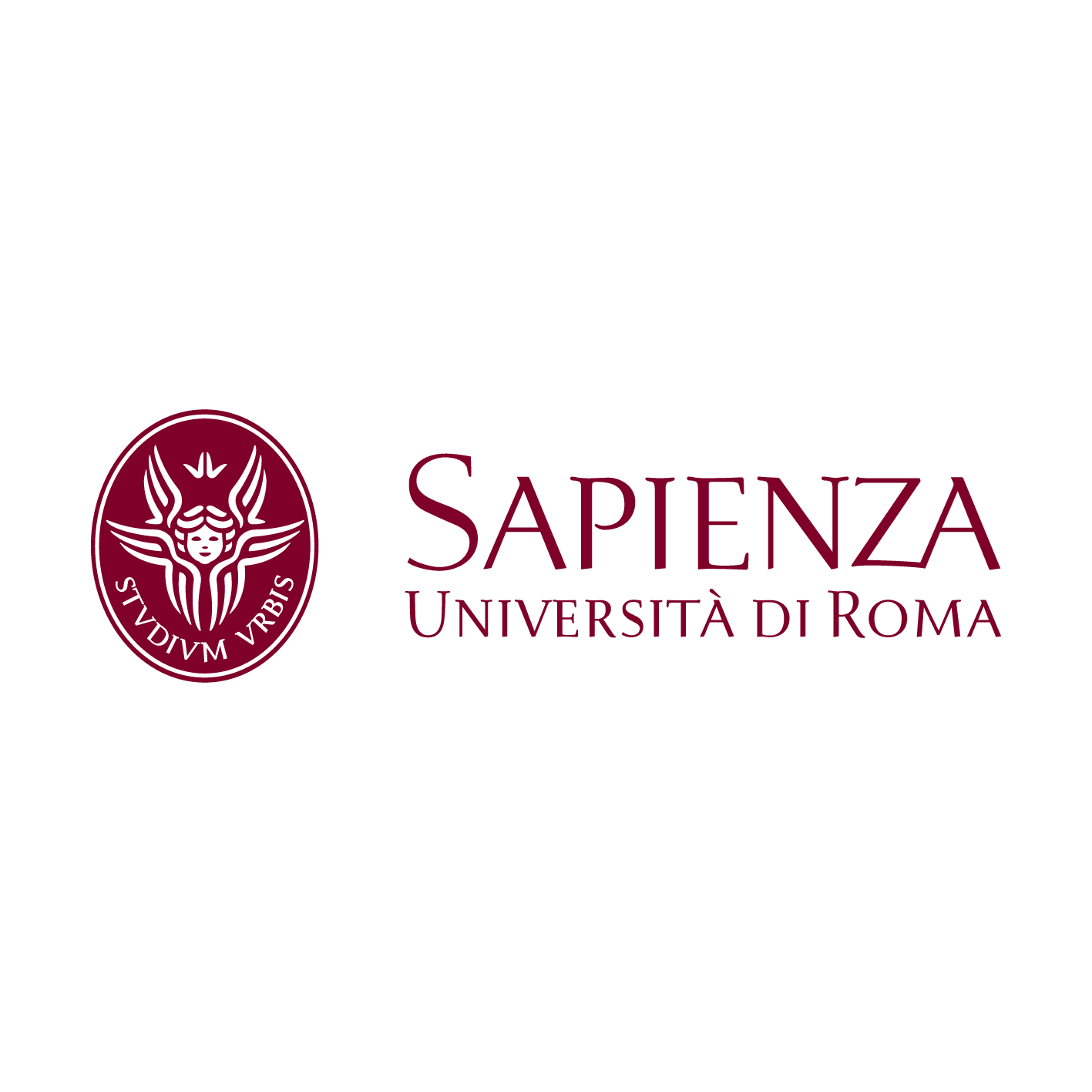 SAPIENZA - Università di RomaFACOLTÀ DI INGEGNERIA DELL’INFORMAZIONE, INFORMATICA E STATISTICAAVVISO PER I LAUREANDI(laurea magistrale/specialistica)Alla Segreteria Didattica del Dipartimento (la data di scadenza è indicata sul sito della Sapienza);Modulo di prenotazione, e richiesta del correlatore, firmato dal relatore. Il modulo di prenotazione è disponibile presso la Segreteria Didattica o sul sito istituzionale;Una sintesi di 3-5 pagine della tesi, almeno 10 giorni prima della seduta di Laurea, deve essere inviata in formato .pdf o .doc alla segreteria didattica del Dipartimento al seguente indirizzo: didattica_dss@uniroma1.it, in un UNICO FILE, mettendo in prima pagina il FRONTESPIZIO poi la Sintesi e infine in ultimo il Foglio Notizie curriculum.xls disponibile nel sito;Si ricorda di consegnare una copia cartacea della tesi al Relatore e al Correlatore (se richiesta).SAPIENZA UNIVERSITA’ DI ROMAFACOLTA’ DI INGEGNERIA DELL’INFORMAZIONE, INFORMATICA E STATISTICALAUREA MAGISTRALEModulo di prenotazione da compilare in stampatello e presentare in Segreteria Didattica del Dipartimento (anche via mail a: didattica_dss@uniroma1.it) almeno 25 giorni prima della data di discussione della prova finale per la laurea in: □ Scienze Statistiche .......................................□ Vecchio Ordinamento    □ Specialistica     □ Magistrale□ Scienze Attuariali e Finanziarie                   □ Vecchio Ordinamento    □ Specialistica     □ Magistrale  □ Statistical Methods and ApplicationsCognome e Nome: ……………………………………………n. Matricola…………………………Luogo e data di nascita……………………………………………………………………………….Via/piazza ……….………………………………………Città: ………………Prov.:……..……..… Cap……………….Tel.: ......................................Cell: ........................................................................E-mail istituzionale:……………………………………………………..…….@studenti.uniroma1.itE-mail privata: …………………………………………………………………………………………………………Titolo della Tesi: ……………………………………………………………………………………………..….…...…..……………………………………………………………………………………………………………………………………………………………………………………………………………………RELATORE: PROF. ……..........................…………………………………………..……………… ________________________________________________________________________________________________RICHIESTA DEL CORRELATORE (indicare almeno 2 docenti): PROF………………………….……………PROF..…………….…………………..……Firma del Relatore………………………………………………………………….……..………Il Sottoscritto, in base al D.Igs 196/2003, autorizza il Dipartimento a fornire i dati contenuti in questa scheda a società ed enti che richiedono elenchi di laureati per offerte di collaborazione e/o assunzione. 										           In fedeRoma,………………………										______________________Firma dello studente